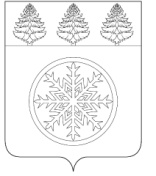 РОССИЙСКАЯ ФЕДЕРАЦИЯИРКУТСКАЯ ОБЛАСТЬАдминистрацияЗиминского городского муниципального образованияП О С Т А Н О В Л Е Н И Еот 30.09.2022                                      Зима                                      № 929Об утверждении административного регламента предоставлениямуниципальной услуги «Отнесение земель или земельных участков к определенной категории или перевод земель или земельных участков из одной категории в другую» на территории Зиминского городского муниципального образования В целях реализации Федерального закона от 27.07.2010 № 210-ФЗ «Об организации предоставления государственных и муниципальных услуг», эффективного управления собственностью Зиминского городского муниципального образования, руководствуясь Федеральным законом от 06.10.2003 № 131-ФЗ «Об общих принципах организации местного самоуправления в Российской Федерации», распоряжением Правительства Иркутской области от 10.06.2022 № 47-рзп «О реализации мероприятий по внедрению и предоставлению массовых социально значимых государственных и муниципальных услуг в электронном формате», постановлением администрации Зиминского городского муниципального образования от 01.08.2018 № 1042 «О разработке и утверждении административных регламентов осуществления муниципального контроля (надзора) и административных услуг Зиминского городского муниципального образования», статьей 28 Устава Зиминского городского муниципального образования, администрация Зиминского городского муниципального образованияП О С Т А Н О В Л Я Е Т:1. Утвердить административный регламент предоставления муниципальной услуги «Отнесение земель или земельных участков к определенной категории или перевод земель или земельных участков из одной категории в другую» на территории Зиминского городского муниципального образования (прилагается).2. Комитету имущественных отношений, архитектуры и градостроительства администрации Зиминского городского муниципального образования (С.В. Беляевский) разместить административный регламент, указанный в пункте 1 настоящего постановления, на официальном сайте администрации Зиминского городского муниципального образования в информационно-телекоммуникационной сети «Интернет».3. Признать утратившим силу постановление администрации Зиминского городского муниципального образования от 28.05.2020 № 445 «Об утверждении административного регламента предоставления муниципальной услуги «Перевод земель или земельных участков в составе таких земель из одной категории в другую (за исключением земель сельскохозяйственного назначения)».4. Настоящее постановление вступает в силу со дня его размещения на официальном сайте администрации Зиминского городского муниципального образования в информационно-телекоммуникационной сети «Интернет».5. Контроль исполнения настоящего постановления возложить на первого заместителя мэра городского округа.Мэр Зиминского городскогомуниципального образования						             А.Н. Коновалов